Приложение 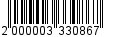 УТВЕРЖДЕНпостановлениемадминистрации от ___________ № ________ПЛАН совместных профилактических мероприятий по этапам комплексной операции «Подросток -2017», проводимых на территории МО «Всеволожский муниципальный район» Ленинградской области Этап «Контингент». Срок проведения с 01 по 15 марта 2017 года.Цель - предупреждение повторной преступности среди несовершеннолетних, совершивших преступления, защита их прав и законных интересов.Ответственные за исполнение – ОДН УМВД России по Всеволожскому району, Комитет по образованию, отдел физической культуры, спорта, туризма и молодежной политики, центр занятости населения, комитет по социальным вопросам, ФКУ УФСИН России по СПб и ЛО (филиал 
по Всеволожскому району).Участники – все субъекты профилактики безнадзорности 
и правонарушений.  2. Этап «Семья». Срок проведения   с 01 по 30 апреля 2017 года.Цель – осуществление мероприятий, обеспечивающих социальную и правовую защита детей, проживающих в социально неблагополучных семьях.Ответственные исполнители – Комитет по социальным вопросам, ГБУЗ ЛО «Всеволожская КМБ», ГБУЗ ЛО «Токсовская РБ».Участники – все субъекты профилактики безнадзорности и правонарушений.  Этап «Лето» Срок проведения  с 01  июня по 30 августа 2017 годаЦель – оказание помощи в организации оздоровления, отдыха, занятости детей и подростков, нуждающихся в помощи государства (сирот, инвалидов, больных, детей, оставшихся без попечения родителей; детей, проживающих 
в малообеспеченных многодетных семьях, социально неблагополучных семьях; подростков, склонных к совершению правонарушений), а также предупреждение групповой преступности несовершеннолетних, обеспечение организации их досуга.Ответственные исполнители – ОДН УМВД России по Всеволожскому  району, ГКУ «Центр занятости населения» Всеволожского района, Комитет по социальным вопросам, Комитет по образованию,  отдел  физической культуры, спорта, туризма и молодежной политики, отдел культуры, ГБУЗ ЛО «Всеволожская КМБ», ГБУЗ ЛО «Токсовская РБ». Участники – все субъекты профилактики безнадзорности и правонарушений.Этап «Всеобуч». Срок проведения с 01 по 30 сентября 2017 года.Цель – обеспечение социальной и правовой защиты несовершеннолетних, не занятых учебой и работой.Ответственные  исполнители – ОДН УМВД России по Всеволожскому  району, Комитет по образованию, отдел  физической культуры, спорта, туризма и молодежной политики, ГКУ «Центр занятости населения» Всеволожского района, Комитет по социальным вопросам, МБУЗ «Всеволожская КМБ». Участники – все субъекты профилактики безнадзорности и правонарушений.Этап «Досуг». Срок проведения с 15 по 31 октября 2017 года.Цель – осуществление мероприятий, обеспечивающих организацию досуга несовершеннолетних, склонных  к совершению противоправных действий.Ответственные  исполнители - Комитет по образованию, отдел культуры, отдел  физической культуры, спорта, туризма и молодежной политики, ОДН УМВД России по Всеволожскому  району, органы местного самоуправления городских и сельских поселений Всеволожского района.Участники – все субъекты профилактики безнадзорности и правонарушений.   Этап «Допинг». Срок проведения с 01 по 20 декабря 2017 года. Цель – осуществление мероприятий, обеспечивающих предупреждение, лечение, реабилитацию несовершеннолетних, склонных к употреблению наркотических и психотропных веществ, спиртных напитков.Ответственные исполнители – Комитет по социальным вопросам, ГБУЗ ЛО «Всеволожская КМБ», ГБУЗ ЛО «Токсовская РБ», Комитет по образованию, отдел физической культуры, спорта, туризма и молодежной политики, ОДН УМВД России по Всеволожскому району,  ГКУЗ «ЛОНД», отдел культуры.Участники – все субъекты профилактики безнадзорности и правонарушений.  _______________№ п/пМероприятияСрокиОтветственные1.Проверка по месту жительства несовершеннолетних, осужденных к мерам наказания, не связанных с лишением свободы.с 01 по 15 мартаОДН УМВД России по Всеволожскому району,  ФКУ УФСИН России 
по СПб и ЛО (филиал по Всеволожскому району). 2.Определение и контроль образовательного маршрута несовершеннолетних, осужденных к мерам наказания, не связанных с лишением свободы. с 01 по 15 мартаКомитет по образованию, ОДН УМВД России по Всеволожскому району3.Вовлечение несовершеннолетних, состоящих на учете в ОДН УМВД России Всеволожского района за совершение преступлений,  в досуговую деятельность.с 01 по 15 мартаКомитет по образованию, отдел  физической культуры, спорта, туризма 
и молодежной политики, отдел культуры№ п/пМероприятияСрокиОтветственные1.Выявление социально  неблагополучных семей, в том числе  прибывших из других регионов за прошедший год.с 01 по 30 апреляОДН УМВД России по  Всеволожскому  району, Комитет по социальным вопросам, Комитет по образованию2.Выявление несовершеннолетних, находящихся в социально опасном положении, а также семей в трудной жизненной ситуациис 01 по 30 апреляКомитет по социальным вопросам, ОДН УМВД России по Всеволожскому  району, Комитет по образованию3.Обследование семей,  нуждающихся в помощи.с 01 по 30 апреляКомитет по социальным вопросам, Комитет по образованию, ОДН УМВД России по Всеволожскому  району4.Выявление неустроенных детей, находящихся в медицинских учреждениях.с 01 по 30 апреляГБУЗ ЛО «Всеволожская КМБ», ГБУЗ ЛО «Токсовская РБ», ОДН УМВД России по Всеволожскому  району№ п/пМероприятияСрокиОтветственные1.Организация летнего труда и отдыха подростков, состоящих на учете в органах внутренних делс 01 июня по 30 августаОДН УМВД России по Всеволожскому району, Комитет по социальным вопросам, Комитет по образованию, отдел физической культуры, спорта, туризма и молодежной политики,  отдел культуры2.Организация временного трудоустройства подростков с 01 июня по 30 августаОДН УМВД России по Всеволожскому району, ГКУ «Центр занятости населения» Всеволожского района, Комитет по социальным вопросам, Комитет по образованию3.Организация летнего отдыха детей из малообеспеченных семей и семей «социального риска»с 01 июня по 30 августаКомитет по социальным вопросам, Комитет по образованию, отдел физической культуры, спорта, туризма и молодежной политики4.Организация лечения детей 
и подростков в палатах полусанаторного типа учреждений здравоохраненияс 01 июня по 30 августаГБУЗ ЛО «Всеволожская КМБ», ГБУЗ ЛО «Токсовская РБ»5.Контроль условий жизнедеятельности несовершеннолетних в летних оздоровительных лагеряхс 01 июня по 30 августаОДН УМВД России по Всеволожскому району,  Комитет по образованию, ГБУЗ ЛО «Всеволожская КМБ», отдел  физической культуры, спорта, туризма и молодежной политики 6.Организация профилактической работы 
в летних оздоровительных лагеряхс 01 июня по 30 августаОДН УМВД России по Всеволожскому  району№ п/пМероприятияСрокиОтветственные1.Обеспечение дальнейшего устройства несовершеннолетних, выбывших из общеобразовательных школ до получения ими основного общего образованияс 01 по 30 сентябряКомитет по образованию, отдел физической культуры, спорта, туризма и молодежной политики, ОДН УМВД России по Всеволожскому району, Комитет по социальным вопросам2.Обеспечение социальной и правовой защиты детей – сирот, оставшихся без попечения родителей с 01 по 30 сентября Комитет по социальным вопросам, Комитет по образованию3.Выявление детей – сирот и детей, оставшихся без попечения родителейс 01 по 30 сентябряКомитет по социальным вопросам, ГБУЗ ЛО «Всеволожская КМБ», ГБУЗ ЛО «Токсовская РБ», Комитет по образованию, ОДН УМВД России по Всеволожскому  району4.Выявление несовершеннолетних, не занятых учебой и работойс 01 по 30 сентябряКомитет по образованию,  ОДН УМВД России по Всеволожскому  району5.Занятость несовершеннолетних учебой или работойс 01 по 30 сентябряОДН УМВД России по Всеволожскому району,  Комитет по образованию, отдел физической культуры, спорта, туризма и молодежной политики, ГКУ «Центр занятости населения» Всеволожского района№ п/пМероприятияСрокиОтветственные1.Вовлечение несовершеннолетних, склонных к совершению правонарушений в секции и кружки в общеобразовательных учреждениях15- 31 октябряКомитет по образованию, отдел  физической культуры, спорта, туризма и молодежной политики, ОДН УМВД России по Всеволожскому району2.Проведение досуговых, спортивных и культурно - массовых мероприятий на территории Всеволожского района15- 31 октябряОтдел культуры, отдел  физической культуры, спорта, туризма и молодежной политики, Комитет по образованию№ п/пМероприятияСрокиОтветственные1.Привлечение к административной ответственности несовершеннолетних за немедицинское потребление наркотических веществс 01 по 20 декабряУМВД России по Всеволожскому  району2.Привлечение к уголовной ответственности несовершеннолетних за незаконное изготовление, приобретение, хранение, перевозку, пересылку либо сбыт наркотических средств или психотропных веществс 01 по 20 декабряУМВД России по Всеволожскому  району3.Организация мероприятий первичной профилактикис 01 по 20 декабряКомитет по социальным вопросам, ГБУЗ ЛО «Всеволожская КМБ», ГБУЗ ЛО «Токсовская РБ», Комитет по образованию, отдел физической культуры, спорта, туризма и молодежной политики, ОДН УМВД России по Всеволожскому  району,  ГКУЗ «ЛОНД», отдел культуры4.Организация и проведение санитарно-просветительской работы в учебных заведениях районас 01 по 20 декабряКомитет по образованию, ОДН УМВД России по Всеволожскому  району,  ГБУЗ ЛО «Всеволожская КМБ», ГБУЗ ЛО «Токсовская РБ», ГКУЗ «ЛОНД»5.Подготовка информации антинаркотической направленности для публикации в СМИ районас 01 по 20 декабряКомитет по социальным вопросам, ГБУЗ ЛО «Всеволожская КМБ» , ГБУЗ ЛО «Токсовская РБ», Комитет по образованию, отдел физической культуры, спорта, туризма и молодежной политики, ОДН УМВД России по Всеволожскому  району,  ГКУЗ «ЛОНД»